INSTRUMENTATION POUR LE SUIVI ENVIRONNEMENTAL - CYCLE D’ATELIERS NATIONAUX 2021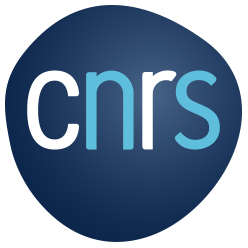 Organisé par l’Institut des sciences de l’ingénierie et des systèmes et l’Institut national des sciences de l’Univers du CNRSAtelier 1 « Ressources en eau et mesures de sa qualité » 2 & 3 mars 2021 à l’IES - Institut d'électronique et des systèmes, Montpellier. Organisation conjointe IES – OREME.Mardi 2 mars 20219h00   Présentation du déroulé des journées              Corinne Casiot-Marouani et Alain Foucaran9h15   Conférence introductive « EAU : ressource, risque, milieu de vie, vecteur des contaminants… Quelles métrologies pour gérer ces problématiques ? » Patrick Lachassagne – Directeur de Recherche IRD (HydroSciences Montpellier) Session 19h45 Présentations orales express des contributions de la session poster n°1 10h30   Questions/réponses en plénière sur les posters de la session 1  11h15   PauseSession 211h30   Présentations orales express des contributions de la session poster n°212h15   Questions/réponses en plénière sur les posters de la session 2  13h00   Pause-déjeuner 14h15   Conférence « L’eau mesurée dans les territoires, par qui, pourquoi, comment ? approche historico-contemporaine ». Laurence Lestel (Metis)15h00   Table ronde : réflexions sur de possibles collaborations INSU-INSIS illustrées par la présentation d’une Success Story : « Projet Karst voyager : une sonde endokarstique pour l’acquisition in-situ haute résolution de données hydrodynamiques et hydrochimiques »Severin Pistre (HSM) et Ricardo Garcia/Antoine Gademer (IES) 16h00   Conférence « L’eau dans tous ses états, petit aperçu de la recherche sur l’eau au CNRS»               Agathe Euzen (INEE)  16h30   Échanges et discussions libresMercredi 3 mars 2021Session « Capteurs et qualité des eaux »9h00      Conférence introductive: « Capteurs in-situ pour les eaux marines et continentales : un aperçu des technologies disponibles, du fablab à la salle blanche »Vincent Raimbault (LAAS-CNRS) Session 39h30    Présentations orales express des contributions de la session poster n°310h15    Pause 10h30    Questions/réponses en plénière sur les posters de la session 3  11h15    Table ronde : réflexions sur de possibles collaborations INSU-INSIS illustrées par la présentation d’une Success Story : « Les micro-plastiques dans l’eau: Enjeux sociétaux et solutions technologiques pour des analyses massives rapides et à bas coût »Tarik Bourouina (ESYCOM)12h15    Pause-déjeuner Session 413h30    Présentations orales express des contributions de la session poster n°414h15    Questions/réponses en plénière sur les posters de la session 4  15h00    Pause 15h15    Synthèse de la journée :  et après ?... Fatima Laggoun, Laurent Nicolas16h15    Fin de l’atelierCNRS3, rue Michel-Ange75794 Paris cedex 16T. 01 44 96 40 00www.cnrs.fr